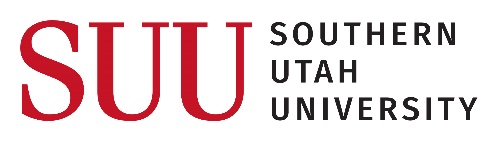 JOB/TASK NAME: Chemical SprayingJOB/TASK NAME: Chemical SprayingJOB/TASK NAME: Chemical SprayingJOB/TASK NAME: Chemical SprayingPAGE 1 OF 1PAGE 1 OF 1DATE: 3/24/2015NEW REVISEDEMPLOYEE(S)/POSITION(S) PERFORMING THE JOB: Supervising Area SupervisorsEMPLOYEE(S)/POSITION(S) PERFORMING THE JOB: Supervising Area SupervisorsEMPLOYEE(S)/POSITION(S) PERFORMING THE JOB: Supervising Area SupervisorsEMPLOYEE(S)/POSITION(S) PERFORMING THE JOB: Supervising Area SupervisorsSUPERVISOR(S): Paul SnyderSUPERVISOR(S): Paul SnyderANALYSIS BY:  Paul SnyderANALYSIS BY:  Paul SnyderPLANT/LOCATION: OutsidePLANT/LOCATION: OutsideDEPARTMENT(S): GroundsDEPARTMENT(S): GroundsSHIFT (if applicable):SHIFT (if applicable):APPROVED BY: Chris GaleAPPROVED BY: Chris GalePERSONAL PROTECTIVE EQUIPMENT: Long Sleeve Shirt, Pants, Non Absorbent Gloves, and ShoesPERSONAL PROTECTIVE EQUIPMENT: Long Sleeve Shirt, Pants, Non Absorbent Gloves, and ShoesPERSONAL PROTECTIVE EQUIPMENT: Long Sleeve Shirt, Pants, Non Absorbent Gloves, and ShoesPERSONAL PROTECTIVE EQUIPMENT: Long Sleeve Shirt, Pants, Non Absorbent Gloves, and ShoesPERSONAL PROTECTIVE EQUIPMENT: Long Sleeve Shirt, Pants, Non Absorbent Gloves, and ShoesPERSONAL PROTECTIVE EQUIPMENT: Long Sleeve Shirt, Pants, Non Absorbent Gloves, and ShoesPERSONAL PROTECTIVE EQUIPMENT: Long Sleeve Shirt, Pants, Non Absorbent Gloves, and ShoesPERSONAL PROTECTIVE EQUIPMENT: Long Sleeve Shirt, Pants, Non Absorbent Gloves, and ShoesTRAINING REQUIREMENTS: By FEDERAL LAW the Pesticide Label is the LAW!TRAINING REQUIREMENTS: By FEDERAL LAW the Pesticide Label is the LAW!TRAINING REQUIREMENTS: By FEDERAL LAW the Pesticide Label is the LAW!TRAINING REQUIREMENTS: By FEDERAL LAW the Pesticide Label is the LAW!TRAINING REQUIREMENTS: By FEDERAL LAW the Pesticide Label is the LAW!TRAINING REQUIREMENTS: By FEDERAL LAW the Pesticide Label is the LAW!TRAINING REQUIREMENTS: By FEDERAL LAW the Pesticide Label is the LAW!TRAINING REQUIREMENTS: By FEDERAL LAW the Pesticide Label is the LAW!JOB STEPSJOB STEPSJOB STEPSPOTENTIAL HAZARDSPOTENTIAL HAZARDSACTION/PROCEDURE TO CONTROL OR ELIMINATEACTION/PROCEDURE TO CONTROL OR ELIMINATEACTION/PROCEDURE TO CONTROL OR ELIMINATE1Make sure your proper personal protective clothing in on including eye protectionMake sure your proper personal protective clothing in on including eye protectionIf not wearing PPE, use supplied Tyvek suits, and eye protectionIf not wearing PPE, use supplied Tyvek suits, and eye protectionIf not wearing PPE, use supplied Tyvek suits, and eye protection2Fill sprayer ½ of desired amount of total waterFill sprayer ½ of desired amount of total waterSplashingSplashingMake sure PPE, including eye protection is being wornMake sure PPE, including eye protection is being wornMake sure PPE, including eye protection is being worn3Add  chemical slowly to avoid spills or splashesAdd  chemical slowly to avoid spills or splashesSpills, or SplashesSpills, or SplashesSame as aboveSame as aboveSame as above4Add remaining waterAdd remaining waterSpills, or SplashingSpills, or SplashingSame as aboveSame as aboveSame as above5Agitate sprayer to make sure chemical is totally mixedAgitate sprayer to make sure chemical is totally mixedSpills, or SplashingSpills, or SplashingSame as aboveSame as aboveSame as above